Die Insel AmrumSchreibe die richtigen Wörter!	Das ist ein _ _ _ _ _ _ _ _ _ _.Eine _ _ _ _ _ zur Insel.Am Meer ist immer Wind. Die _ _ _ _ _ _ _ steigen hoch. 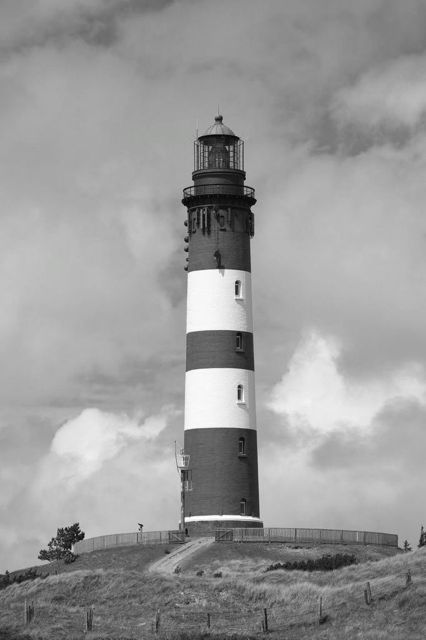 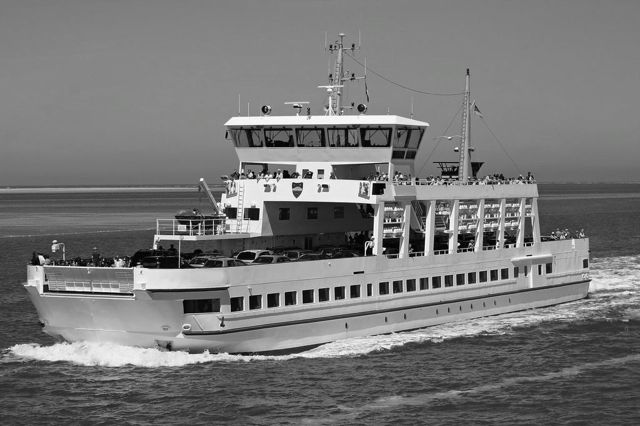 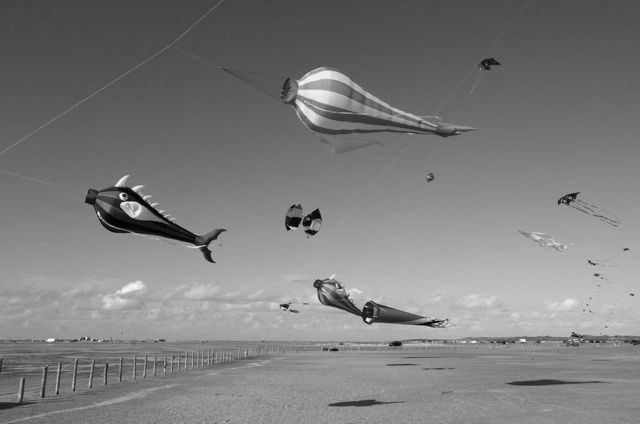 